Ansøgning til GAMEMAKER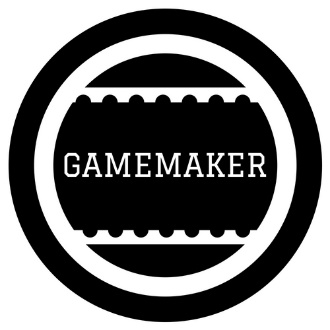 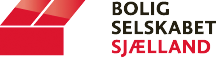 NAVNADRESSE TELEFON NR. E-MAIL Skriv et par ord om dig selv:Hvorfor vil du være GAMEMAKER? 